19. 5. 2020.,   UTORAKPRIRODA I DRUŠTVOPogledaj prezentaciju o današnjoj temi i provjeri koliko si zapamtio/zapamtila kvizom:https://view.officeapps.live.com/op/view.aspx?src=https://nastava.alfa.hr/wp-content/uploads/2020/04/VOZIM-BICIKL.pptxPročitaj o vožnji biciklom u udžbeniku na str. 110. i 111.U bilježnicu zapiši:VOZIM BICIKLBICIKL  VOZI  U PRATNJI  ODRASLE  OSOBE.VOZI  PO  BICIKLISTIČKOJ  STAZI.TIJEKOM  VOŽNJE  KORISTI  SIGURNOSNE  SIGNALE.LIKOVNA KULTURANacrtaj svoj bicikl tehnikom kojom želiš, na poseban list papira. Potrudi se da crtež bude detaljan, izražajan i uredan. Ako nemaš bicikl, nacrtaj bicikl kakav želiš imati. Uzmi dovoljno vremena za crtanje i bojanje.HRVATSKI JEZIKDanas ćemo vježbati izgovarati i pisati glasovne skupove ije/je.Imenuj što prikazuju sličice. Razmisli!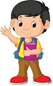 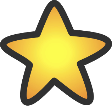 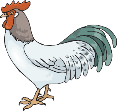 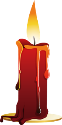 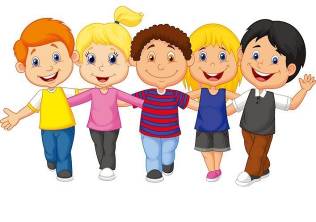 Pročitaj dječja prava na 140. stranici svoje početnice. Kada dobro uvježbaš čitanje, pročitaj svoja prava ukućanima.U drugome zadatku zamišljaj, pokazuj, izgovaraj.           Pročitaj rečenice na 140. stranici.U bilježnicu  napiši  naslov   Izgovaram i pišem IJE/JE. Prepiši dvije rečenice iz 3. zadatka.141. str. još ne rješavamo.MATEMATIKAOtvori bilježnicu iz matematike.Zapiši naslov u bilježnicu Oduzimanje (11 – 3).NE ZABORAVI NAOŠTRITI OLOVKU!U glavi izračunaj i izreci rješenje:16 – 6 =17 – 7 =13 – 3 =15 – 5 =11 – 1 =Zapiši rješenja u bilježnicu.Otvori knjigu iz matematike na stranici 78.Promotri sliku uz 1. zadatak i riješi primjer.Zašto je mama prvo uzela jedno jaje pa još dva?Koliko joj je jaja ostalo?To možemo zapisati ovako:11 – 3 = 11 – 1 – 2= 10 – 2= 8Mami je ostalo 8 jaja.Pogledaj 2. zadatak!Pažljivo promotri ilustracije i pročitaj tekst. Nadopuni brojeve gdje nedostaju.RAZGIBAJ SE MALO! POSKOČI NA JEDNOJ NOZI 5 PUTA. SADA POSKOČI NA DRUGOJ NOZI 5 PUTA.Riješi kako je prikazano u drugome dijelu 2. zadatka. Koristi žetone.Umanjitelja rastavi na dva broja tako da prvi bude broj koji trebaš oduzeti do 10 (kao u 1. zadatku koji sam ti zadala u ovoj uputi).Žetonima kao na slici izračunaj sva tri zadatka. Precrtaj i prepiši ih u bilježnicu.Ako želiš, smisli još nekoliko svojih zadataka u bilježnicu. Riješi ih pomoću žetona, matematičke gusjenice ili brojevne crte.UPUTA ZA RODITELJE:1. Poštovani roditelji, molim vas, pogledajte je li dijete točno riješilo sve zadatke u radnom udžbeniku i sve točno napisalo u bilježnici.2. Pokažite djetetu PowerPoint prezentaciju Oduzimanje (11 – 3).https://view.officeapps.live.com/op/view.aspx?src=https://nastava.alfa.hr/wp-content/uploads/2020/04/OM-1_108-sat_Oduzimanje_11-3.pptx3. Predznanje je bitno kako bi dijete svladalo računanje preko desetice. Važno je kod oduzimanja da umanjitelj rastavi na dva broja tako da kad od umanjenika oduzme prvi broj dobije 10, pa onda oduzme ostatak.4. I dalje neka se slobodno koriste konkretnim materijalom (brojevna crta, prstići, matematička gusjenica...)-kome je to potrebno.  Oduzimanje im je nekad i teže od zbrajanja pa dajte svome djetetu vremena da to postupno savlada.5. Kod slaganja žetona, svi žetoni mogu biti u jednoj boji ili svaka desetica u svojoj boji. Kada si vizualno na taj način postave zadatak, lakše će usvojiti princip oduzimanja prijelazom desetice.6. U digitalnom udžbeniku dijete, ako želi, može riješiti digitalni kviz. 